ПРАВИТЕЛЬСТВО ПСКОВСКОЙ ОБЛАСТИРАСПОРЯЖЕНИЕот 6 июня 2022 г. N 21-рО РАСПРЕДЕЛЕНИИ СУБСИДИЙ МЕЖДУ МУНИЦИПАЛЬНЫМИ ОБРАЗОВАНИЯМИПСКОВСКОЙ ОБЛАСТИ НА РАЗВИТИЕ ИНСТИТУТОВ ТЕРРИТОРИАЛЬНОГООБЩЕСТВЕННОГО САМОУПРАВЛЕНИЯ И ПОДДЕРЖКУ ПРОЕКТОВМЕСТНЫХ ИНИЦИАТИВНа основании постановления Администрации Псковской области от 30 декабря 2020 г. N 477 "Об утверждении Государственной программы Псковской области "Поддержка развития местного самоуправления в Псковской области", протокола заседания конкурсной комиссии по проведению конкурса проектов, разработанных территориальными общественными самоуправлениями, расположенными на территории Псковской области, от 22 апреля 2022 г.:1. Утвердить прилагаемое распределение субсидий между муниципальными образованиями Псковской области на развитие институтов территориального общественного самоуправления и поддержку проектов местных инициатив.2. Признать утратившим силу распоряжение Администрации Псковской области от 25 мая 2022 г. N 316-р.3. Контроль за исполнением настоящего распоряжения возложить на Руководителя Аппарата Правительства Псковской области Дмитриева С.С.Губернатор Псковской областиМ.ВЕДЕРНИКОВУтвержденораспоряжениемПравительства Псковской областиот 6 июня 2022 г. N 21-рРАСПРЕДЕЛЕНИЕСУБСИДИЙ МЕЖДУ МУНИЦИПАЛЬНЫМИ ОБРАЗОВАНИЯМИ ПСКОВСКОЙОБЛАСТИ НА РАЗВИТИЕ ИНСТИТУТОВ ТЕРРИТОРИАЛЬНОГООБЩЕСТВЕННОГО САМОУПРАВЛЕНИЯ И ПОДДЕРЖКУ ПРОЕКТОВМЕСТНЫХ ИНИЦИАТИВ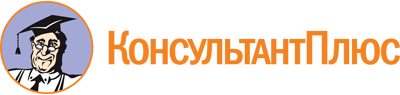 Распоряжение Правительства Псковской области от 06.06.2022 N 21-р
"О распределении субсидий между муниципальными образованиями Псковской области на развитие институтов территориального общественного самоуправления и поддержку проектов местных инициатив"Документ предоставлен КонсультантПлюс

www.consultant.ru

Дата сохранения: 10.12.2022
 N п/пНаименование муниципального образования Псковской областиНаименование проекта территориального общественного самоуправленияОбъем субсидий, тыс. руб.1Муниципальное образование "Алольская волость" (Пустошкинский район)"Чистая деревня - наша деревня"1852Муниципальное образование "Бежаницкое" (Бежаницкий район)"Парк Фишнево"2002Муниципальное образование "Бежаницкое" (Бежаницкий район)"Парк Богдановское"2003Муниципальное образование "Бежаницы" (Бежаницкий район)"Наш уютный двор"2004Муниципальное образование "Болгатовская волость" (Опочецкий район)"Мы памяти верны! Благоустройство территории братской могилы в деревне Лаптево"2005Муниципальное образование "Варыгинская волость" (Опочецкий район)"Возродим очаг культуры"2006Муниципальное образование "Велейская волость" (Пушкиногорский район)"Тепло наших встреч"2006Муниципальное образование "Велейская волость" (Пушкиногорский район)"Сохраняя нить поколений"2007Муниципальное образование "Вехнянская волость" (Новоржевский район)"Сохраним чистую деревню"1507Муниципальное образование "Вехнянская волость" (Новоржевский район)"Дворик детства"1908Муниципальное образование "Воронцовская волость" (Островский район)"Прошлое рождает будущее - 2 этап"2009Муниципальное образование "Выборская волость" (Новоржевский район)"Здоровье"1369Муниципальное образование "Выборская волость" (Новоржевский район)"Парк - любимое место отдыха"178,810Муниципальное образование "Выскодская волость" (Дновский района)"Мы с природой дружим, мусор нам не нужен"20010Муниципальное образование "Выскодская волость" (Дновский района)"Парк культуры и спорта"20010Муниципальное образование "Выскодская волость" (Дновский района)"Мы за чистоту и порядок"20010Муниципальное образование "Выскодская волость" (Дновский района)"Светлые улицы"20010Муниципальное образование "Выскодская волость" (Дновский района)"Дороги перемен - ч. 1!"20011Муниципальное образование "Вязьевская волость" (Дедовичский район)"Чистая деревня"20011Муниципальное образование "Вязьевская волость" (Дедовичский район)"Комфорт"20012Муниципальное образование "Гавровская волость" (Пыталовский район)"Новогодний. Деревня Гавры"20012Муниципальное образование "Гавровская волость" (Пыталовский район)"Аллея Победы"20012Муниципальное образование "Гавровская волость" (Пыталовский район)"Организация спортивных мероприятий для населения деревни Бороусы"20013Муниципальное образование "Гдов" (Гдовский район)"Веселый паровозик. Безопасное движение"20013Муниципальное образование "Гдов" (Гдовский район)"Каналы Устья"20013Муниципальное образование "Гдов" (Гдовский район)"Каналы Устья"20014Муниципальное образование "Глубоковская волость" (Опочецкий район)"Спорт, доступный всем!"20014Муниципальное образование "Глубоковская волость" (Опочецкий район)"Парк семейного отдыха"20015Муниципальное образование "Горайская волость" (Островский район)"Благоустройство улицы Школьная"20015Муниципальное образование "Горайская волость" (Островский район)"Горайский парк... 200 лет спустя"20016Муниципальное образование "Город Великие Луки""Соседи"20016Муниципальное образование "Город Великие Луки""Точка притяжения"20016Муниципальное образование "Город Великие Луки""От улыбки станет двор светлей"20016Муниципальное образование "Город Великие Луки""Комфорт - это нам по силам"20016Муниципальное образование "Город Великие Луки""Островок детства"20016Муниципальное образование "Город Великие Луки""Все решаем сообща!"20016Муниципальное образование "Город Великие Луки""Территория радости"20016Муниципальное образование "Город Великие Луки""Выходи гулять"20016Муниципальное образование "Город Великие Луки""Красота - это чистота"20016Муниципальное образование "Город Великие Луки""Трудовой отряд"20017Муниципальное образование "Город Псков""Двор, наполненный детством"20018Муниципальное образование "Дедовичи" (Дедовичский район)"Дорожка к дому"20018Муниципальное образование "Дедовичи" (Дедовичский район)"Парковка для "КОМФОРТА"20019Муниципальное образование "Дно" (Дновский район)"Недаром помнит вся Россия"20019Муниципальное образование "Дно" (Дновский район)"Светлый двор"20020Муниципальное образование "Дновский район""Культурный центр"20020Муниципальное образование "Дновский район""Спортивная раздевалка"20021Муниципальное образование "Дубровенская волость" (Порховский район)"Спорт для всех"20021Муниципальное образование "Дубровенская волость" (Порховский район)"Строительство забора на кладбище дер. Опоки"20021Муниципальное образование "Дубровенская волость" (Порховский район)"В здоровом теле - здоровый дух"20021Муниципальное образование "Дубровенская волость" (Порховский район)"Создание зоны отдыха"20021Муниципальное образование "Дубровенская волость" (Порховский район)"Светлая улица"18022Муниципальное образование "Жижицкая волость" (Куньинский район)"А ну-ка, девушки"19623Муниципальное образование "Искровская волость" (Дновский район)"Память"20023Муниципальное образование "Искровская волость" (Дновский район)"Чистота - это здорово!"20023Муниципальное образование "Искровская волость" (Дновский район)"Хотовань играет в футбол"20023Муниципальное образование "Искровская волость" (Дновский район)"Мы все спешим за чудесами"19924Муниципальное образование "Карамышевская волость" (Псковский район)"В дер. Лопатово сельского поселения расположен дом культуры"20024Муниципальное образование "Карамышевская волость" (Псковский район)"Замена старых ламповых фонарей на энергосберегающие светодиодные, установка дополнительных фонарей и обустройство места отдыха и досуга"20024Муниципальное образование "Карамышевская волость" (Псковский район)"Организация в границах поселения электроосвещения уличного и благоустройства в границах дер. Дубоновичи"20024Муниципальное образование "Карамышевская волость" (Псковский район)"Установка светодиодных фонарей в количестве 10 шт. и благоустройство территории деревни Фомкино"16025Муниципальное образование "Качановская волость" (Палкинский район)"ПАМЯТЬ. Год 2022 - ПРОДОЛЖЕНИЕ"20025Муниципальное образование "Качановская волость" (Палкинский район)"Счастливое детство!"199,526Муниципальное образование "Красноармейская волость" (Себежский район)"Надежный источник"19027Муниципальное образование "Красногородск" (Красногородский район)"Начало"20028Муниципальное образование "Красногородская волость" (Красногородский район)"Фестиваль гусельной музыки - Граинская сторона"20028Муниципальное образование "Красногородская волость" (Красногородский район)"Культура - это свет!"20028Муниципальное образование "Красногородская волость" (Красногородский район)"Вместе трудимся, отдыхаем, совершенствуемся"20029Муниципальное образование "Краснопрудская волость" (Псковский район)"Строительство открытой площадки для проведения уличных культурно-массовых мероприятий в дер. Кирово"17030Муниципальное образование "Куньинская волость" (Куньинский район)"Поляна сказок"20030Муниципальное образование "Куньинская волость" (Куньинский район)"Мурзилка"18531Муниципальное образование "Лавровская волость" (Печорский район)"Чистота - залог здоровья"4532Муниципальное образование "Локня" (Локнянский район)"Память минувших лет"20033Муниципальное образование "Лычевская волость" (Великолукский район)"Все лучшее - детям!"20033Муниципальное образование "Лычевская волость" (Великолукский район)"Безопасность превыше всего"20033Муниципальное образование "Лычевская волость" (Великолукский район)"Центральная улица"20033Муниципальное образование "Лычевская волость" (Великолукский район)"По дороге без галош"20033Муниципальное образование "Лычевская волость" (Великолукский район)"Отдыхаем"20033Муниципальное образование "Лычевская волость" (Великолукский район)"Дворик детства"20034Муниципальное образование "Марьинская волость" (Струго-Красненский район)"Радость детства"20034Муниципальное образование "Марьинская волость" (Струго-Красненский район)"Ограждение спортивной площадки по ул. Центральной, дер. Марьино"20034Муниципальное образование "Марьинская волость" (Струго-Красненский район)"Дворик детства в дер. Ровное"20035Муниципальное образование "Михайловская волость" (Локнянский район)"Нет воды - нет жизни, есть вода - есть жизнь"14036Муниципальное образование "Новоржев" (Новоржевский район)"Сквер отдыха "Ивушки"20036Муниципальное образование "Новоржев" (Новоржевский район)"Содружество"20036Муниципальное образование "Новоржев" (Новоржевский район)"Любимый уголок"20037Муниципальное образование "Новоржевская волость" (Новоржевский район)"Наш стадион"20037Муниципальное образование "Новоржевская волость" (Новоржевский район)"Комфорт и порядок"20038Муниципальное образование "Новосельская волость" (Струго-Красненский район)"Счастливое детство"20038Муниципальное образование "Новосельская волость" (Струго-Красненский район)"Установка детской площадки в сквере с. Новоселье"20038Муниципальное образование "Новосельская волость" (Струго-Красненский район)"Благоустройство братского захоронения воинов Великой Отечественной войны 1941 - 1945 г.г."20039Муниципальное образование "Новоуситовская волость" (Палкинский район)"ЛЕТНИЙ ЗАЛ"19840Муниципальное образование "Опочка" (Опочецкий район)"Чиста Великая река - чисты Великой берега!"20040Муниципальное образование "Опочка" (Опочецкий район)"Территория добрососедства"20041Муниципальное образование "Островский район""Доступная среда"20042Муниципальное образование "Островская волость" (Островский район)"Наша мечта"20043Муниципальное образование "Палкино" (Палкинский район)"Ремонт детской игровой площадки"20044Муниципальное образование "Палкинская волость" (Палкинский район)"Да здравствует футбол!"20045Муниципальное образование "Переслегинская волость" (Великолукский район)"Физкультурно-оздоровительный парк "Подкова"20046Муниципальное образование "Печоры" (Печорский район)"Благоустройство придомовой территории"19546Муниципальное образование "Печоры" (Печорский район)"Спорт для всех"20046Муниципальное образование "Печоры" (Печорский район)"Уютная деревня"20047Муниципальное образование "Подберезинская волость" (Локнянский район)"Пожарная безопасность и экология жизни"20048Муниципальное образование "Пожеревицкая волость" (Дедовичский район)"Быть здоровым - это сильно"20048Муниципальное образование "Пожеревицкая волость" (Дедовичский район)"Светлый путь"16048Муниципальное образование "Пожеревицкая волость" (Дедовичский район)"Уютное гнездышко"20049Муниципальное образование "Полистовское" (Бежаницкий район)"Зона отдыха"18550Муниципальное образование "Полновская волость" (Гдовский район)"Свет не роскошь - это необходимость и безопасность!"20050Муниципальное образование "Полновская волость" (Гдовский район)"Никто не забыт, ничто не забыто"20050Муниципальное образование "Полновская волость" (Гдовский район)"Свет в село!"20051Муниципальное образование "Пореченская волость" (Великолукский район)"Благоустройство территории воинского захоронения дер. Купуй Великолукского района"20051Муниципальное образование "Пореченская волость" (Великолукский район)"Обустройство парковочной площадки возле Литературно-художественного музея имени писателя И.А.Васильева в дер. Борки"20052Муниципальное образование "Пригородная волость" (Новосокольнический район)"Строительство пожарного водоема"20052Муниципальное образование "Пригородная волость" (Новосокольнический район)"Реконструкция канализационной системы по ул. Ленинская дер. Бор"190,453Муниципальное образование "Пустошка" (Пустошкинский район)"Счастливое детство"20054Муниципальное образование "Самолуковская волость" (Локнянский район)"Без прошлого - нет будущего"20054Муниципальное образование "Самолуковская волость" (Локнянский район)"Спорт для всех"20055Муниципальное образование "Себеж" (Себежский район)"ТОС в помощь муниципалитету!"20055Муниципальное образование "Себеж" (Себежский район)"Со спортом дружить - здоровым быть!"20055Муниципальное образование "Себеж" (Себежский район)"Освещенное село - безопасное село!"20056Муниципальное образование "Себежское" (Себежский район)"Благоустройство центра деревни"20057Муниципальное образование "Струги Красные" (Струго-Красненский район)"Безопасные игры"20057Муниципальное образование "Струги Красные" (Струго-Красненский район)"Все лучшее детям"20057Муниципальное образование "Струги Красные" (Струго-Красненский район)"Установка детской площадки на улице Больничная пос. Струги Красные"20057Муниципальное образование "Струги Красные" (Струго-Красненский район)"Установка площадки для детей на улице Песочная пос. Струги Красные"20058Муниципальное образование "Усвятская волость" (Усвятский район)"Чистая вода"20058Муниципальное образование "Усвятская волость" (Усвятский район)"Чистая вода"20059Муниципальное образование "Усвяты" (Усвятский район)"Благоустройство общественной территории"20060Муниципальное образование "Усть-Долысская волость" (Невельский район)"Создание и обустройство детской игровой площадки в границах ТОС "Кубок"19861Муниципальное образование "Утроинская волость" (Пыталовский район)"Чистый поселок. Поселок Белорусский"9061Муниципальное образование "Утроинская волость" (Пыталовский район)"Радостное детство"195,562Муниципальное образование "Церковищенская волость" (Усвятский район)"Отдыхаем всей семьей"20063Муниципальное образование "Шелковская волость" (Великолукский район)"Освещенный поселок - благополучный поселок"20063Муниципальное образование "Шелковская волость" (Великолукский район)"Память жива"20063Муниципальное образование "Шелковская волость" (Великолукский район)"Нам нравится делать жизнь интересней"20064Муниципальное образование "Шелонская волость" (Дедовичский район)"На радость жителям"20064Муниципальное образование "Шелонская волость" (Дедовичский район)"Домик для мусора"18464Муниципальное образование "Шелонская волость" (Дедовичский район)"Чистое будущее - в чистом настоящем"18465Муниципальное образование "Ядровская волость" (Псковский район)"Парковая зона"100